Mekanik år8 – KraftpilarÖvning 1: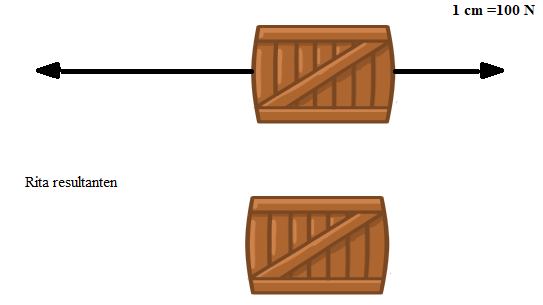 Övning 2: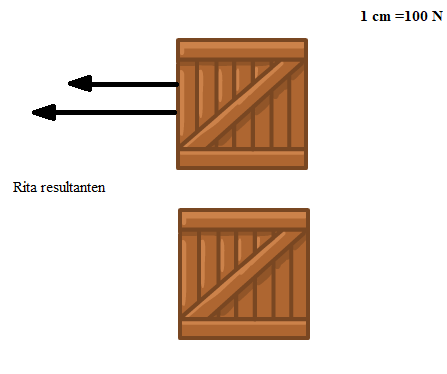 Övning 3: 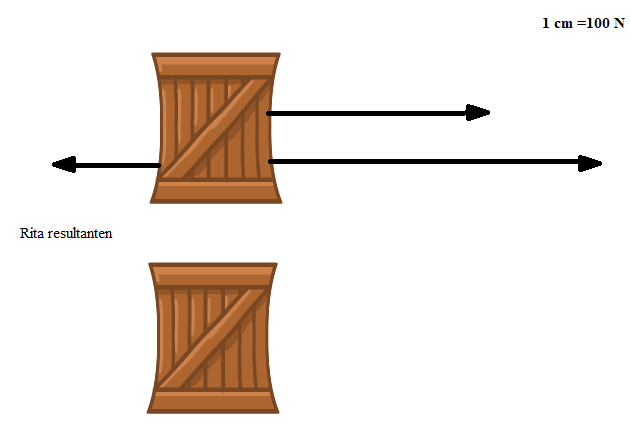 Övning 4: 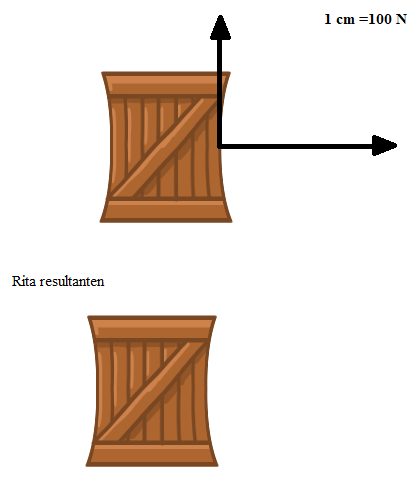 